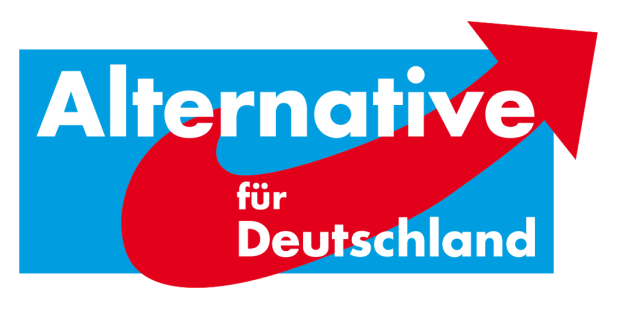 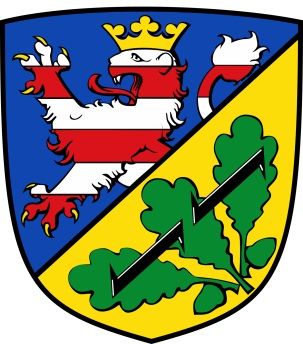 AfD-Fraktion Bad Karlshafen•Friedrich-Ebert-Str. 14•34385 Bad KarlshafenStadt Bad KarlshafenHafenplatz 834385 Bad Karlshafenz. Hd. Herrn Stadtverordnetenvorsteher18-3 / 19. Antrag der AfD-Fraktion Bad Karlshafen – Hundekotbeutel im Stadtgebiet Bad Karlshafen und Helmarshausen zur Behandlung in der Stadtverordnetenversammlung am 30.01.2018Sehr geehrte Damen und Herren,die AfD stellt folgenden Antrag: Beschlussvorschlag: Die Stadtverordnetenversammlung beschließt: „Die Stadtverwaltung wird beauftragt, in Bad Karlshafen 10 sowie in Helmarshausen 5 Hundekotbeutel-Spender zu installieren. Das „Ordnungsamt“ ist einzubeziehen um besonders verschmutzte Stellen in der Stadt zu fokussieren.“Begründung:Das Stadtbild muss verbessert werden. Alle Möglichkeiten hierzu sind auszuschöpfen, sofern sie kostengünstig umzusetzen sind. Weitere Begründungen erfolgen mündlich. Mit alternativen Grüßen Florian Kohlweg Stellvertretender LandessprecherVorstands- und Fraktionsvorsitzender Stellvertretender StadtverordnetenvorsteherAlternative für Deutschland Hessen & Landkreis Kassel